Poniedziałek 27 kwietnia 2020 r. Środa 29 kwietnia 2020 r. Informacja : Praca klasowa z działu: Funkcje  - poniedziałek 04 maja 2020 roku – została przeniesiona na Waszą prośbę z 30 kwietnia (czwartek).Informacje o formie przeprowadzenia pracy klasowej będą uzgodnione z Wami drogą mailową.Temat:  Przekształcanie wykresów funkcji – rozwiązywanie zadań.( 2 godziny)Zapisz temat i datę.Rozwiąż zadanie 13.7 strona 285- Podpowiedź przepisz i przeanalizuj a) – rozwiąż samodzielnie w taki sam sposób b, cNarysuj częściową tabelkę f(x) = 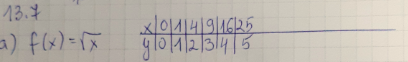 Narysuj w prostokątnym układzie współrzędnych wykres funkcji f(x)= (niebieski)Na tym samym wykresie wykreśl wykres funkcji h(x) = , przesuń wykres funkcji f(x) =  o 2 jednostki w prawo (ołówek) – można wykonać tabelkę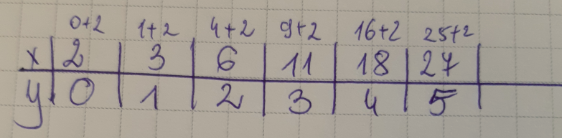 Na tym samym wykresie wykreśl wykres funkcji g(x) = - 1, przesuń wykres funkcji h(x) =  o 1 jednostkę w dół ( czerwony) – można wykonać tabelkę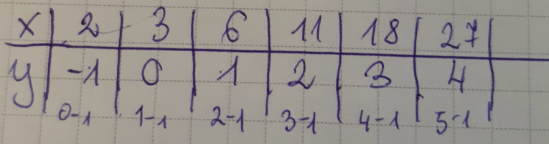 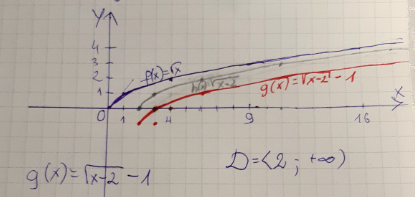 Odczytaj dziedzinę z czerwonego wykresu: D =  Podpowiedź przepisz i przeanalizuj d) – rozwiąż samodzielnie w taki sam sposób e, ff(x) =  , f(x) = g(x) =  + 1Narysuj częściową tabelkę f(x) = 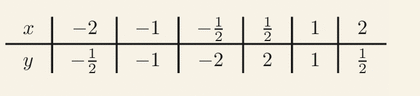 Narysuj w prostokątnym układzie współrzędnych wykres funkcji f(x) = 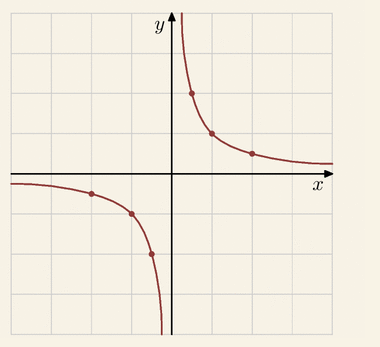 Na tym samym wykresie wykreśl wykres funkcji h(x) =  (brązwy), przesuń wykres funkcji f(x) =  o 2 jednostki w prawo – można wykonać tabelkę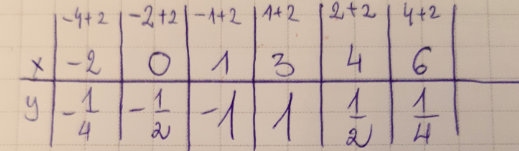 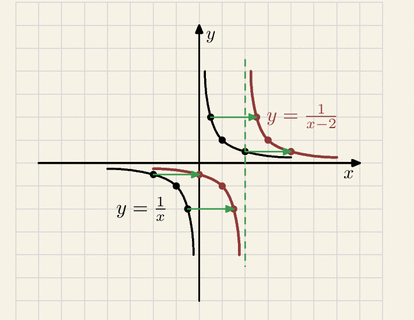 Na tym samym wykresie wykreśl wykres funkcji g(x) =  + 1, przesuń wykres funkcji h(x) =   o 1 jednostkę w górę ( czerwony) – można wykonać tabelkę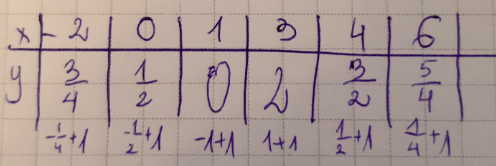 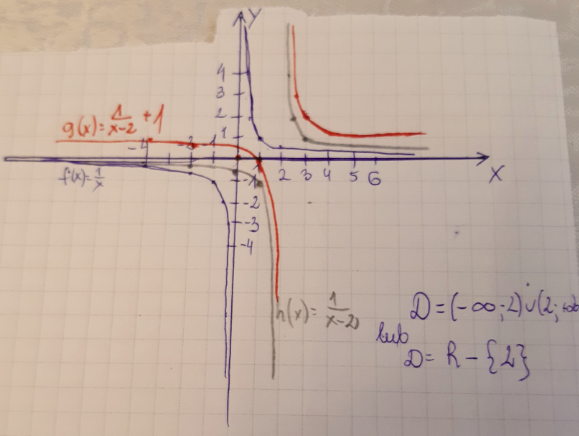 Odczytaj dziedzinę z czerwonego wykresu: D =  lub D = R - {2}Rozwiąż zadanie 13.8 strona 285 - Podpowiedź przepisz i przeanalizuj b) – rozwiąż samodzielnie w taki sam sposób a, cg(x) = 3 -  po przekształceniu otrzymujemy: g(x) =  -  + 3Narysuj częściową tabelkę f(x) = Narysuj w prostokątnym układzie współrzędnych wykres funkcji f(x)= (niebieski)Na tym samym wykresie wykreśl wykres funkcji h(x) = , przesuń wykres funkcji f(x) =  o 2 jednostki w prawo (ołówek) – można wykonać tabelkęNa tym samym wykresie wykreśl wykres funkcji k(x) = , wykres funkcji h(x) =  przekształć przez symetrię osiową względem osi OX ( zielony) – można wykonać tabelkę ( współrzędne x będą takie same, współrzędne y będą liczbami przeciwnymi)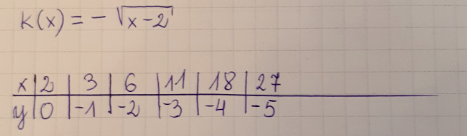 Na tym samym wykresie wykreśl wykres funkcji g(x) =  -  + 3przesuń wykres funkcji k(x) = , o 3 jednostkę w górę ( czerwony) – można wykonać tabelkę: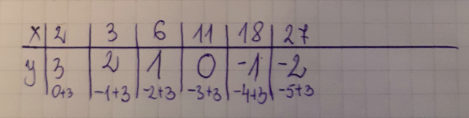 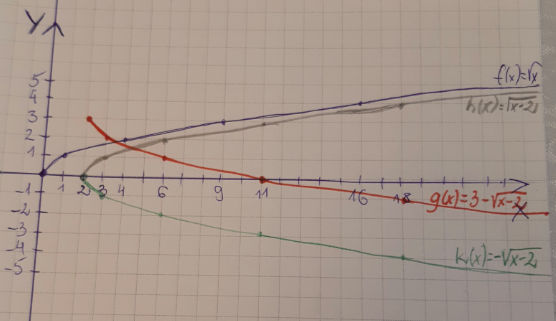 Odczytaj dziedzinę z czerwonego wykresu: D = Rozwiąż zadanie 13.8 d, e, f strona 285 – rozwiąż tak zadanie 13.7 d, e, f oraz przekształć przez symetrię jak w podpunkcie a.Najpierw przekształć wzór:  e) g(x) = 2 -   g(x) =  -   + 2 f)g(x) = -2 -   g(x) =  -  - 2 Rozwiąż zadanie 13.9, 13.10 strona 285Zadanie 4, 5 strona 286Czwartek 30 kwietnia 2020 r. Temat:  Powtórzenie wiadomości z działu: „Funkcje”Zapisz temat i datę.Rozwiąż zadanie 13.7 strona 285- 